Dear Applicant:We are pleased to offer this scholarship application for the 2024-2025 academic year. To be considered for an Abyssinian Baptist Church Postsecondary Scholarship, you must meet the following three (3) criteria. You must be:A member of The Abyssinian Baptist Church;A graduating high school senior with a grade point average (GPA) of 2.5 or higher;Accepted to an accredited college or postsecondary education institution in fall 2024.Applicants must complete the attached application and include an essay, three (3) letters of reference (i.e., from a teacher, youth leader, church member) and provide an official transcript of grades. The completed application package should be submitted to The Abyssinian Baptist Church Scholarship Ministry via email at louray99@gmail.com on or before June 9, 2024.If you have any questions, concerns or need additional information, please contact:Ms. Joanne Palmer Lloyd, Scholarship Screening Committee Co-Chair The Abyssinian Baptist Church Scholarship Ministry132 Odell Clark Place New York, NY 10030Again, only members of The Abyssinian Baptist Church who are enrolled in college or postsecondary education are eligible for this scholarship. May God bless you in your academic endeavors.Yours in Christ,Louis Ray, PhD, President Scholarship MinistryThe Abyssinian Baptist Church132 Odell Clark Place, New York, New York 10030212-862-7474 (T) |212-862-3255 (F) | www.abyssinian.org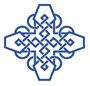 Dear Abyssinian Member:The Abyssinian Baptist Church Scholarship Ministry aims to help you prepare for, and be successful in postsecondary education/training. Those eligible to apply for an Abyssinian Postsecondary Scholarship are:Members of The Abyssinian Baptist Church (hereafter ABC) who are graduating high school seniors, and have earned a 2.5 or higher grade point average (GPA), and will attend an accredited college or postsecondary educational institution in fall 2024.ABC members may be eligible for renewal of a scholarship based on their completion of required course credits while maintaining a cumulative GPA of 2.5 or higher.The Abyssinian Baptist Church’s Scholarship Ministry offers eligible students the following services:Provides scholarships to support high achieving high school seniors/college students pursuing postsecondary education;Recognizes ABC members’ academic accomplishments;Provides “care/success packages” to encourage students pursuing postsecondary education to persist and graduate.Eligible students who are seriously planning to pursue college/postsecondary education are strongly encouraged to apply.Submitted information and responses will be kept confidential. If you have any questions or require additional information, contact: Dr. Louis Ray, President, Scholarship Ministry, The Abyssinian Baptist Church, 132 Odell Clark Place, New York, NY 10030.This program is for ABC members who are enrolled or matriculated in college or postsecondary education. Undergraduates who are ABC members who have not earned a BA or BS degree may be eligible for continuing support.APPLICATION CHECKLISTA completed application package consists of the following required materials:Completed application form;Official transcript of grades;Essay/personal statement (400 words or less);Three (3) Recommendations (e.g., letter from a teacher, administrator, youth leader, church member, or clergy, etc.).All required materials are due on or before June 9, 2024 Please return completed application to:louray99@gmail.com Attention:The Abyssinian Baptist Church Scholarship Ministry132 Odell Clark Place New York, New York 10030FALL 2024DEADLINE: June 9, 2024Date	APPLICANT INFORMATIONName				 Last	First	Middle InitialCurrentAddress				 City	State	Zip codeHome Address (ifdifferent)				 City	State	Zip codeTelephone:	 Mobile:	Email:	_The Abyssinian Baptist Church is referred to as ABCApplicant’s ABC Membership #	Year student joined ABC	Date of birth:	 Gender: Female 		Male 	Citizenship:	US	Resident	Other	 Year in college/postsecondary education:First year (freshman) 		Sophomore 		Junior 		Senior 	Tuition $	Room and board $	 Books and supplies $	FAMILY INFORMATIONWhile this is not a need-based scholarship, we do reserve the option of awarding scholarships to eligible individuals demonstrating both academic merit and financial need.Mother/GuardianLast	First	Middle Initial Address:			Telephone: 	 Email	ABC Membership #	Year member joined ABC	Father/GuardianLast		First	Middle Initial Address:							 Telephone: 	 Email			 ABC Membership #			Year member joined ABC		APPLICANT’S EDUCATION INFORMATIONPresent high school/college		 Address	City	State		Zip code Projected graduation date		Current major/concentration	 Current cumulative GPA	 Number of credits earned toward high school/college graduation	Chosen college	Please list your honors, awards, and special recognition: 	Please list your church activities at The Abyssinian Baptist Church:	Please list your talents and special skills	We especially want to support applicants who are active in The Abyssinian Baptist Church, in their school, and community. This section is for applicants to discuss their participation in church, voluntary, extracurricular, civic, community, and humanitarian organizations. It offers space for sharing your contributions as a leader and team member including philanthropic endeavors (e.g., mentoring a younger student). Add pages as necessary.REFERENCES (please see recommendation form)Three (3) Recommendation letters are required. One should be from a high school administrator, teacher, coach, mentor, Sunday School teacher, etc. References from family members, relatives, or friends are not acceptable. Recommendations should be sent directly to The Abyssinian Baptist Church, 132 Odell Clark Place, New York, NY 10030, Attn: Scholarship Ministry.Recommender #1Name	 Company/organization		 Address		 State/Zip City, State, Zip Code		 Telephone	Email	Relationship to applicant	Recommender #2Name	 Company/organization		 Address		 City/State/Zip Code	 Telephone		 Email		 Relationship to applicant	Recommender #3Name		 Company/organization			 Address	City/State/Zip Code	 Telephone		 Email		 Relationship to applicant	ESSAYOn a separate sheet of paper, please write a brief essay/personal statement (400 words maximum) discussing your academic, professional, spiritual, and personal goals. Please describe the interests you plan to explore in college or postsecondary education.CERTIFICATIONMy signature below certifies that, to the best of my knowledge, the information given on this application is true, complete and accurate.Signature	  Date	The Abyssinian Baptist ChurchSCHOLARSHIP MINISTRYSCHOLARSHIP RECOMMENDATION FORMHow many people are in your family’s household including you?Education of Mother:Highest grade completed_1 2 3 4 5 6 7 8 9 10 11 12Current household composition:Mother	 (yes/no) Father 	 (yes/no)Degrees earned if any:Bachelor 	Master 	Doctorate	Siblings 	 (yes/no) Others 	 (yes/no) Please explain others in household composition:Education of Father:Highest grade completed_1 2 3 4 5 6 7 8 9 10 11 12Other household members in college	Degrees earned if any:Bachelor 	Master 	Doctorate	In case of emergency, please contact:Name:	Relationship	Address:	 Telephone:	Applicant’s name	Dear Colleague:In comparison with a representative group of students having similar experience and training, what is your assessment of the applicant in the areas listed in the table below?Applicant’s name	Dear Colleague:In comparison with a representative group of students having similar experience and training, what is your assessment of the applicant in the areas listed in the table below?Applicant’s name	Dear Colleague:In comparison with a representative group of students having similar experience and training, what is your assessment of the applicant in the areas listed in the table below?Applicant’s name	Dear Colleague:In comparison with a representative group of students having similar experience and training, what is your assessment of the applicant in the areas listed in the table below?Applicant’s name	Dear Colleague:In comparison with a representative group of students having similar experience and training, what is your assessment of the applicant in the areas listed in the table below?Applicant’s name	Dear Colleague:In comparison with a representative group of students having similar experience and training, what is your assessment of the applicant in the areas listed in the table below?Applicant’s name	Dear Colleague:In comparison with a representative group of students having similar experience and training, what is your assessment of the applicant in the areas listed in the table below?Applicant’s name	Dear Colleague:In comparison with a representative group of students having similar experience and training, what is your assessment of the applicant in the areas listed in the table below?IndicatorTop 10%Top 25%Top 50%Top 75%Unable toOtherjudgecommentsAcademic aptitude and potential for collegePresent academic performanceMotivation for college or postsecondary educationHow long have you known the applicant, and in what capacity; what is your relationship to theapplicant?	What is your frank appraisal of the applicant’s greatest strengths and limitations?Name (please print)			Title	 Signature		 Company/organization	 Date	 Telephone		 If you prefer to write a personal letter, please feel free to do so and attach your letter to this form. Letters of recommendation must include the recommender’s name, title, relationship to the applicant, and current contact information.How long have you known the applicant, and in what capacity; what is your relationship to theapplicant?	What is your frank appraisal of the applicant’s greatest strengths and limitations?Name (please print)			Title	 Signature		 Company/organization	 Date	 Telephone		 If you prefer to write a personal letter, please feel free to do so and attach your letter to this form. Letters of recommendation must include the recommender’s name, title, relationship to the applicant, and current contact information.How long have you known the applicant, and in what capacity; what is your relationship to theapplicant?	What is your frank appraisal of the applicant’s greatest strengths and limitations?Name (please print)			Title	 Signature		 Company/organization	 Date	 Telephone		 If you prefer to write a personal letter, please feel free to do so and attach your letter to this form. Letters of recommendation must include the recommender’s name, title, relationship to the applicant, and current contact information.How long have you known the applicant, and in what capacity; what is your relationship to theapplicant?	What is your frank appraisal of the applicant’s greatest strengths and limitations?Name (please print)			Title	 Signature		 Company/organization	 Date	 Telephone		 If you prefer to write a personal letter, please feel free to do so and attach your letter to this form. Letters of recommendation must include the recommender’s name, title, relationship to the applicant, and current contact information.How long have you known the applicant, and in what capacity; what is your relationship to theapplicant?	What is your frank appraisal of the applicant’s greatest strengths and limitations?Name (please print)			Title	 Signature		 Company/organization	 Date	 Telephone		 If you prefer to write a personal letter, please feel free to do so and attach your letter to this form. Letters of recommendation must include the recommender’s name, title, relationship to the applicant, and current contact information.How long have you known the applicant, and in what capacity; what is your relationship to theapplicant?	What is your frank appraisal of the applicant’s greatest strengths and limitations?Name (please print)			Title	 Signature		 Company/organization	 Date	 Telephone		 If you prefer to write a personal letter, please feel free to do so and attach your letter to this form. Letters of recommendation must include the recommender’s name, title, relationship to the applicant, and current contact information.How long have you known the applicant, and in what capacity; what is your relationship to theapplicant?	What is your frank appraisal of the applicant’s greatest strengths and limitations?Name (please print)			Title	 Signature		 Company/organization	 Date	 Telephone		 If you prefer to write a personal letter, please feel free to do so and attach your letter to this form. Letters of recommendation must include the recommender’s name, title, relationship to the applicant, and current contact information.How long have you known the applicant, and in what capacity; what is your relationship to theapplicant?	What is your frank appraisal of the applicant’s greatest strengths and limitations?Name (please print)			Title	 Signature		 Company/organization	 Date	 Telephone		 If you prefer to write a personal letter, please feel free to do so and attach your letter to this form. Letters of recommendation must include the recommender’s name, title, relationship to the applicant, and current contact information.FOR OFFICE USE	PLEASE DO NOT WRITE IN THIS SPACEFOR OFFICE USE	PLEASE DO NOT WRITE IN THIS SPACEFOR OFFICE USE	PLEASE DO NOT WRITE IN THIS SPACEFOR OFFICE USE	PLEASE DO NOT WRITE IN THIS SPACEFOR OFFICE USE	PLEASE DO NOT WRITE IN THIS SPACEFOR OFFICE USE	PLEASE DO NOT WRITE IN THIS SPACEIndicatorPossible pointsPoints given reviewer 1Points given reviewer 2Points given reviewer 3ApplicationMembershipABC Church activitiesGrade point averageExtracurricular activitiesFinancial needParents’ educational backgroundEssayRecommendation 1Recommendation 2Recommendation 3Special talents and skillsReviewer’s nameReviewer’s initialsTotal pointsAction and awardComments:Comments:Comments:Comments:Comments:Comments: